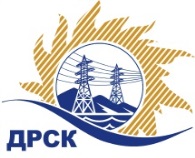 Акционерное Общество«Дальневосточная распределительная сетевая  компания»Протокол процедуры переторжкиг. БлаговещенскСПОСОБ И ПРЕДМЕТ ЗАКУПКИ: Запрос предложений в электронной форме: «Мероприятия по строительству и реконструкции для технологического присоединения потребителей Благовещенского района (заявители: ООО «Мирастрой») к сетям 10-0,4 кВ» (лот 10927)НМЦ ЛОТА (в соответствии с Извещением о закупке): 14 913 314.14  руб. без учета НДС.КОЛИЧЕСТВО ПОДАННЫХ ЗАЯВОК НА УЧАСТИЕ В ЗАКУПКЕ: 4 (четыре) заявки.ИНФОРМАЦИЯ О РЕЗУЛЬТАТАХ ВСКРЫТИЯ КОНВЕРТОВ:ОТМЕТИЛИ:1. В соответствии с решением Закупочной комиссии (Протокол №489/УКС-Р от 11.07.2019) к процедуре переторжки были допущены следующие участники: Общество с ограниченной ответственностью "ВостокЭнергоСоюз", Общество с ограниченной ответственностью "ЭК "Светотехника", Общество с ограниченной ответственностью "ЭНЕРГОСТРОЙ", ОБЩЕСТВО С ОГРАНИЧЕННОЙ ОТВЕТСТВЕННОСТЬЮ "СТЭК"2. Предмет переторжки: цена заявки.3. Участие в процедуре переторжки приняли 2 (два) участника, а именно: Общество с ограниченной ответственностью "ВостокЭнергоСоюз", Общество с ограниченной ответственностью "ЭНЕРГОСТРОЙ"4. Участие в процедуре переторжки не принял 2 (два) участника, а именно: Общество с ограниченной ответственностью "ЭК "Светотехника", ОБЩЕСТВО С ОГРАНИЧЕННОЙ ОТВЕТСТВЕННОСТЬЮ "СТЭК".5. Процедура переторжки осуществлялась с использованием средств электронной торговой площадки Единой электронной торговой площадки на Интернет-сайте https://rushydro.roseltorg.ru в присутствии секретаря Закупочной комиссии.6. Дата и время начала процедуры переторжки: 10:00 часов местного (Благовещенского) времени (04:00 часов Московского времени) 12.07.2019.7. Место проведения процедуры переторжки: Единая электронная торговая площадка по адресу: https://rushydro.roseltorg.ru»8. В результате проведения переторжки условия заявок на участие в закупке были изменены следующим образом:Секретарь Закупочной комиссии 1 уровня АО «ДРСК»	Т.В. Челышеваисп. Игнатова Т.А. тел. 397307№ 489/УКС -П12.07.2019№п/пДата и время регистрации заявкиНаименование, адрес и ИНН Участника и/или его идентификационный номерЦена заявки до переторжки, 
руб. без НДС, а также иные условия заявки, являющиеся предметом переторжкиЦена заявки после переторжки, 
руб. без НДС, а также иные условия заявки, являющиеся предметом переторжки114.06.2019 03:47Общество с ограниченной ответственностью "ВостокЭнергоСоюз" 
ИНН/КПП 2801169250/280101001 
ОГРН 112280100130014 564 088,2813 620 000,00214.06.2019 10:37Общество с ограниченной ответственностью "ЭК "Светотехника" 
ИНН/КПП 2801193968/280101001 
ОГРН 114280100216714 913 314,1414 913 314,14314.06.2019 05:43Общество с ограниченной ответственностью "ЭНЕРГОСТРОЙ" 
ИНН/КПП 2801163836/280101001 
ОГРН 111280100619614 913 314,0013 588 899,00420.06.2019 12:04ОБЩЕСТВО С ОГРАНИЧЕННОЙ ОТВЕТСТВЕННОСТЬЮ "СТЭК" 
ИНН/КПП 2722038800/272201001 
ОГРН 102270113054014 838 747,5714 838 747,57